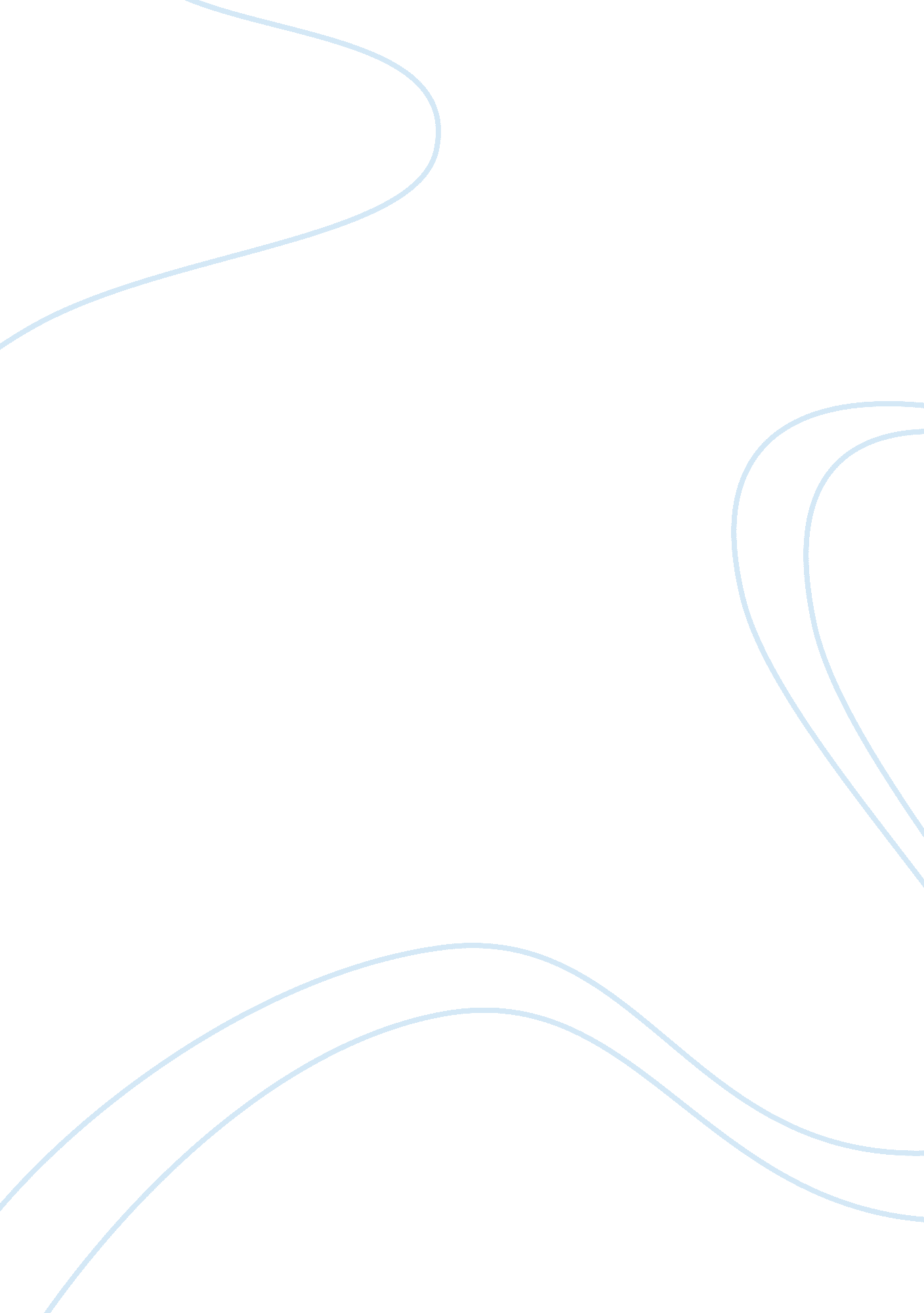 Pussy riot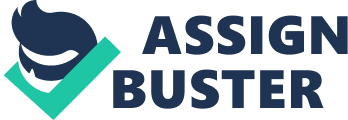 This group has approximately 11 members, with women ranging from age 20 to 33. This group's activities include staging unauthorized provocative performances in public places and then video taping them to post on the internet. These women protest with lyrical songs consisting of topics onfeminism, LIGHT rights, opposition to the policies of the Russian President Vladimir Putting. They also make inks between Putting and the Russian Orthodox Church. Puss Riot is already a controversial group because they perform in Inappropriate places, but one specific performance at Moscow Cathedral of Christ the Savior threw these women overboard. Their actions were immediately stopped by church security guards and two of the group members were arrested and charged with " hooliganism motivated by religious hatred. " They were each sentenced to two years in prison. The trial for this case became exhausting and complicated very fast and retests were being held all over the world after the group's sentence was announced. What is interesting about this documentary Is that, although this group Is a subculture and they are definitely going against many social norms by performing provocative unpleasant to hear songs about their beliefs, many people actually like and support them. However, others may consider this a disgusting act of pure deviance. Although this group of women may look more like a counterculture than a subculture, considering their appearance and vulgarity, they actually do not fall ender this category because they are not trying to hurt anyone. As said In the documentary, these women are nice people who Just want to express their beliefs. We all have beliefs and we all probably express them from time to time, but these women Just decided to express them In more of an Inappropriate, blunt, and passionate way that goes against the social norm. This still means that these women were deviant. They were deviant In the fact that they were going against the norm as well as In the fact that they were arrested and charged with hooliganism. 